New Frontier in AD – A Digital Symposium with Dr. Eric Simpson醫師您好，誠摯邀請您參加於6/14（日）線上舉行之即時LIVE研討會 - New Frontier with Dupixent - A Digital Symposium with Dr. Eric Simpson。由美國西岸直播Dr. Eric Simpson演講，內容包括最新異位性皮膚炎臨床治療實驗資料、病人案例分享、及線上即時QA問與答。欲參加者請盡速由附帶連結報名，當天只限報名者上線參加。 Sanofi Genzyme RegeneronCV – Dr. Eric SimpsonPostgraduate:2006-2009		Master of Clinical Research Program			Oregon Health & Science University2002-2004		Human Investigations Program CertificateOregon Health & Sciences UniversityResidency		Oregon Health & Science University1999-2002		Department of DermatologyInternship		Baylor University Medical Center1998-1999		Dallas, Texas			Internal MedicineMedical School		University of Texas Southwestern Medical SchoolDallas, TexasUndergraduate	University of California, Berkeley	1989-1993		Molecular and Cell BiologyCertification:2004		NIH Certificate of Human Investigations2003		OHSU HIPAA Education Program2002		American Board of Dermatology, recertified 20112001		OHSU Certificate of Completion of OHSU Responsible Conduct of Research EducationLicense:2002-present	Licensure, State of Oregon MD23920, expiration 12/31/20212011		American Board of Dermatology RecertificationIII. PROFESSIONAL EXPERIENCEAcademic:2015 to present		Professor of Dermatology			Department of Dermatology, Oregon Health & Science University			Portland, Oregon2009 to 2015		Associate Professor of Dermatology			Department of Dermatology, Oregon Health & Science University			Portland, Oregon2002 to 2009		Assistant Professor of Dermatology			Department of Dermatology, Oregon Health & Science University			Portland, OregonAdministrative:2005 to present	Director of Clinical StudiesDepartment of Dermatology, Oregon Health & Science UniversityPortland, OregonAugust 2002 to 2005	Assistant Director of Clinical StudiesDepartment of Dermatology, Oregon Health & Science UniversityPortland, OregonAwards and Honors:2019 		Portland Monthly Magazine “Our Top Doctors,” January2016	Chair's Prize for Transformational Achievement in Dermatology for continued work in eczema research.2015		Presidential Citation, American Academy of Dermatology2015		Young Investigator’s Award, American Dermatological Association2015		Portland Monthly Magazine “Our Top Doctors,” January2015		Co-chair, National Eczema Association Scientific Advisory Committee2013		Portland Monthly Magazine “Our Top Doctors,” January2012-2014	National Eczema Association Scientific Advisory Committee2012		National Eczema Association Hero2012	American Dermatological Association inducted member (oldest American dermatological society capped at 250 members)2011		Golden Rose Award, OHSU2011		National Eczema Association Research Grant2010		Portland Monthly Magazine “Our Top Doctors,” January2008		Teacher of the Year, OHSU Department of Dermatology2006		Portland Monthly Magazine “Our Top Doctors,” January2003-2006	NIH Clinical Research Loan Repayment Program2002		Howard Maibach Travel Award, American Contact Dermatitis Society 2001		Nethercott Clinical Research Award, American Contact Dermatitis Society1998		Alpha Omega AlphaIV. SCHOLARSHIPAreas of Research/Scholarly Interest:  My research interests involve using clinical and translational approaches to identify novel prevention approaches and therapies for chronic inflammatory skin diseases, primarily atopic dermatitis (eczema).  My clinical research work has included the study of new immunomodulator and skin barrier therapeutics as well as the development of novel eczema prevention strategies.CV – 朱家瑜醫師CHIA-YU CHU, M.D., Ph.D. Current Position: Professor, Department of Dermatology, College of Medicine, National Taiwan University, Taiwan CEO, International Medical Service Center, National Taiwan University Hospital Office Address: Department of Dermatology, National Taiwan University Hospital 7, Chung-Shan South Road, Taipei 100, Taiwan Tel: 886-2-23562141 Fax: 886-2-23934177 E-mail: chiayu@ntu.edu.tw EDUCATION: M.D., National Taiwan University College of Medicine Ph.D., Graduate Institute of Toxicology, National Taiwan University College of Medicine CV – 黃毓惠醫師Name : Yu-Huei Huang 黃毓惠Education: 1992-1999: School of Medicine,                    National Taiwan University, Taipei, Taiwan          2005-2006: 1. International fellowship                   Department. of Dermatology,                    Toranomon Hospital, Tokyo                    2. Research fellow                   Department of Tissue Engineering                    International Medical Center, Japan          2009- 2011: Post-Graduate Education:Master Degree       Graduate Institute                       Department of Epidemiology and Preventive Medicine                       National Taiwan University Employment Record: (1) Internship 	1998-7-1 to 1999-6-30,				National Taiwan University Hospital, Taipei			  	(2) Residency of Dermatology	1999-7-1 to 2002-6-30, 								Chang Gung Memorial Hospital, Taipei			  (3) Chief Resident of Dermatology							2002-7-1 to 2003-6-30, 										Chang Gung Memorial Hospital, Taipei		(4) Attending Physician, 2003-7-1~present						   Chang Gung Memorial Hospital, TaipeiAcademic Appointment: (1).2007 ~ present  Lecturer, Chang Gung Technology College (2). 2013~present Assistant professor, Chang Gung UniversityBoard Certification: Subspecialty Board of Dermatology,Professional Affiliations:  (1) Member of Chinese Dermatology Society, Taipei				(2) Member of American Academy of DermatologyGovernmental Committee : 衛福部化妝品衛生管理資議會委員 2015～                        衛福部指示用藥諮議會委員2016~Research Interest：psoriasis, epidemiologic study, dermatologic and cosmetic surgeryCV – Dr. David Luk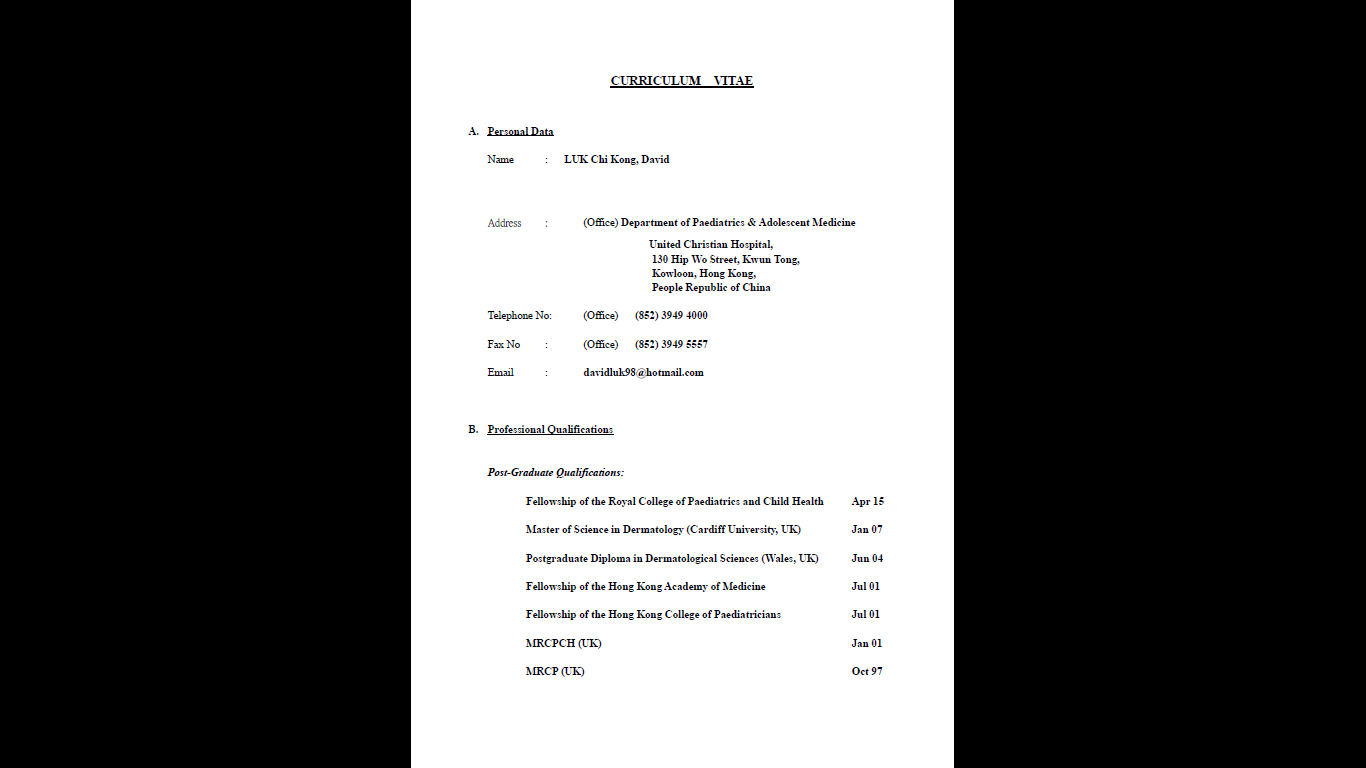 TopicSpeaker9:30Opening & Meeting objectives 朱家瑜 醫師 Dr. Chia-Yu Chu9:45Management of Atopic Dermatitis and Implications for Systemic Therapy - from adolescent to adult patientsDr. Eric Simpson10:30Discussion & QA黃毓惠 醫師 Dr. Julia Yu-Huei Huang
Dr. David Luk11:00Closing朱家瑜  醫師 Dr. Chia-Yu ChuNAMEEric L. Simpson, M.D., M.C.R.Eric L. Simpson, M.D., M.C.R.DATEJanuary 2020I. PRESENT POSITION AND ADDRESSI. PRESENT POSITION AND ADDRESSI. PRESENT POSITION AND ADDRESSI. PRESENT POSITION AND ADDRESSI. PRESENT POSITION AND ADDRESSAcademic Rank:Academic Rank:ProfessorProfessorProfessorDepartment/Division:Department/Division:Dermatology / School of MedicineDermatology / School of MedicineDermatology / School of MedicineProfessional Address:Professional Address:Oregon Health & Science UniversityDepartment of Dermatology (CH16D)Center for Health & Healing3303 S.W. Bond AvenuePortland, Oregon 97239-4501(503) 494 3968Oregon Health & Science UniversityDepartment of Dermatology (CH16D)Center for Health & Healing3303 S.W. Bond AvenuePortland, Oregon 97239-4501(503) 494 3968Oregon Health & Science UniversityDepartment of Dermatology (CH16D)Center for Health & Healing3303 S.W. Bond AvenuePortland, Oregon 97239-4501(503) 494 3968E-Mail Address:E-Mail Address:simpsone@ohsu.edusimpsone@ohsu.edusimpsone@ohsu.eduII.  EDUCATIONII.  EDUCATIONII.  EDUCATIONII.  EDUCATIONII.  EDUCATIONPOSTGRADUATE TRAINING & OCCUPATIONAL HISTORY: 1998-2002Resident, Department of Dermatology, National Taiwan University Hospital, Taipei, Taiwan 2002-Attending Doctor, Department of Dermatology, National Taiwan University Hospital, Taipei, Taiwan 2007-2008Training for interviewer and reviewer, Dokumentationszentrum schwerer Hautreaktionen (dZh), Universitäts-Hautklinik, University Medical Center Freiburg, Freiburg, GERMANY2008-2013Assistant Professor, Department of Dermatology, NationalTaiwan University College of Medicine2008Visiting Professor, Department of Dermatology, University of Paris (XII), FRANCE2008-2010Clinical Research Fellow, Department of Dermatology, Henri Mondor Hospital, Paris, FRANCE2013-2018AssociateProfessor, Department of Dermatology, National Taiwan University College of Medicine